Press release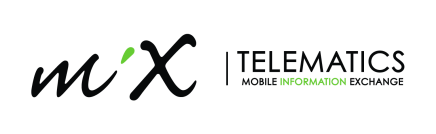 For immediate releaseNSPCA wins the Beame ‘Car for Charity’ competitionMidrand, South Africa – 24 November 2020 – MiX Telematics (JSE: MIX, NYSE: MIXT), a leading global Software-as-a-Service (SaaS) provider of connected fleet and mobile asset management solutions, is pleased to announce that the National Council of SPCAs (NSPCA) has been selected as the winner of the ‘Beame Win a Car for Charity’ competition. The public had the opportunity to nominate their favourite charity – one that contributes positively and plays an active role in their communities – with the winner receiving a 2019 Ford Figo 1.5 Ambiente Hatch.Following an intensive vetting process, the NSPCA was chosen as the ultimate winner. This result was based on the wonderful work that this organisation does for animal welfare and the fact that it was the most widely nominated charity. “We are very proud to announce the NSPCA as the winning non-profit organisation. We commend the work it does across South Africa to improve the lives of all animals – engendering compassion and respect for animals in the communities that they serve,” says Gert Pretorius, Executive Vice President and Managing Director at MiX Telematics, Africa.“Not only will the organisation receive the Ford Figo, but we will also ensure the car is covered with our Beame stolen vehicle recovery service. In addition, the car is fitted with a Matrix tracking device, giving the NSPCA access to all the safety and security benefits that Matrix has to offer for peace of mind while carrying out its great work around the country,” adds Pretorius.“We have been in the business of loving and protecting animals for over 60 years, and it is overwhelming to see our community still recognises our efforts and helps in every way possible to support the cause – through donations, reporting animal cruelty and through competitions such as this from MiX Telematics,” says Esté Kotzé, Deputy CEO for the NSPCA.“Winning this amazing prize means that we can reach and assist more animals in need across the country. We want to thank everyone who nominated the NSPCA and a special thank you to MiX Telematics for the car and the lifetime subscription to their tracking and recovery services,” she concludes./endsAbout MiX TelematicsMiX Telematics is a leading global provider of fleet and mobile asset management solutions delivered as SaaS to more than three-quarters of a million subscribers in over 120 countries. The company’s products and services provide enterprise fleets, small fleets and consumers with solutions for efficiency, safety, compliance and security. MiX Telematics was founded in 1996 and has offices in South Africa, the United Kingdom, the United States, Uganda, Brazil, Mexico, Australia and the United Arab Emirates as well as a network of more than 130 fleet partners worldwide. MiX Telematics shares are publicly traded on the Johannesburg Stock Exchange (JSE: MIX) and on the New York Stock Exchange (NYSE: MIXT). For more information, visit www.mixtelematics.com.For further information contact:Monica O’NeilSenior Marketing Manager (Africa)MiX TelematicsMonica.O’Neil@mixtelematics.com